Berufsabschluss für Erwachsene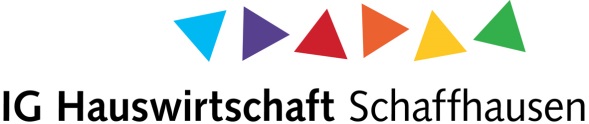 Ausbildung nach Artikel 32Fachfrau / Fachmann Hauswirtschaftmit eidgenössischem Fähigkeitszeugnis EFZZiel der Ausbildung	 	Erlangen eines eidgenössischen FähigkeitszeugnissesZielgruppen 	• Mitarbeitende der Hauswirtschaft, welche sich weiterbilden     möchten• Erwachsene, welche einen Berufsabschluss vorweisen möchtenVoraussetzungen 		• Abgeschlossene Grundschule• 5 Jahre Berufserfahrung zum Zeitpunkt des     Qualifikationsverfahrens, davon 3 Jahre im Berufsfeld Hauswirtschaft• Gute mündliche und schriftliche DeutschkenntnisseDauer 				je nach Vorbildung 1 - 3 JahreAusbildungsmodus 		BerufsbegleitendAusbildungsverfahren 	• Betriebliche und praktische Berufsbildung gemäss   Lerndokumentation• Besuch der überbetrieblichen Kurse (ÜK) wird empfohlen• Berufskunde und Allgemeinbildung nach Bedarf an der  Berufsfachschule Viventa, ZürichKosten 	• je nach Grundbildung 1000.- bis 1800.- Fr. pro Semester• zusätzlich MaterialkostenAnmeldung 			Dienststelle Mittelschul- und BerufsbildungRingkengässchen 188200 SchaffhausenAusbildungsberatung für ErwachseneFrau Verena StutzDienststelle Mittelschul- und BerufsbildungRingkengässchen 188200 Schaff hausenverena.stutz@ktsh.chTel. 052 632 72 56Fax 052 632 77 79www.berufsbildung-sh.ch Berufsabschluss für ErwachseneAusbildung nach Artikel 32Hauswirtschaftspraktikerin/ Hauswirtschaftspraktikermit eidgenössischem Berufsattest EBAZiel der Ausbildung	 	Erlangen eines eidgenössischen BerufsattestesZielgruppen 	• Mitarbeitende der Hauswirtschaft, welche sich weiterbilden     möchten• Erwachsene, welche einen Berufsabschluss vorweisen möchtenVoraussetzungen 		• Abgeschlossene Grundschule• 5 Jahre Berufserfahrung zum Zeitpunkt des     Qualifikationsverfahrens, davon 3 Jahre im Berufsfeld Hauswirtschaft• Gute mündliche und schriftliche DeutschkenntnisseDauer 				je nach Vorbildung 2 JahreAusbildungsmodus 		BerufsbegleitendAusbildungsverfahren 	• Betriebliche und praktische Berufsbildung gemäss   Lerndokumentation• Besuch der überbetrieblichen Kurse (ÜK) wird empfohlen• Berufskunde und Allgemeinbildung nach Bedarf an der  Berufsfachschule BBZ, SchaffhausenKosten 	• je nach Grundbildung 1000.- bis 1800.- Fr. pro Semester• zusätzlich MaterialkostenAnmeldung 			Dienststelle Mittelschul- und BerufsbildungRingkengässchen 188200 SchaffhausenAusbildungsberatung für ErwachseneFrau Verena StutzDienststelle Mittelschul- und BerufsbildungRingkengässchen 188200 Schaff hausenverena.stutz@ktsh.chTel. 052 632 72 56Fax 052 632 77 79www.berufsbildung-sh.ch